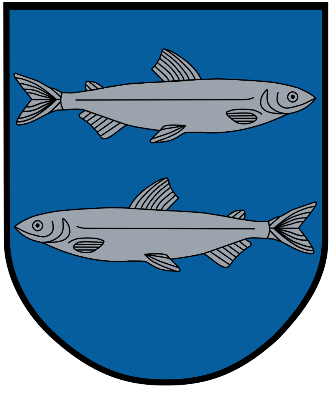 Vaiko teisių apsaugaŠvenčionys2020 m.  TurinysVAIKO MINIMALIOS IR VIDUTINĖS PRIEŽIŪROS PRIEMONIŲ TAIKYMO SCHEMA VAIKO MINIMALUOS IR VIDUTINĖ PRIEŽIŪROS PRIEMNIŲ PROCESO APRAŠYMASKOORDINUOTAI TEIKIAMŲ ŠVIETIMO PAGALBOS, SOCIALINĖS IR SVEIKATOSPRIEŽIŪROS PASLAUGŲ ORGANIZVIMO ŠVENČIONIŲ RAJONO SAVIVALDYBĖJE SCHEMAKTP – koordinuotai teikiamos švietimo pagalbos, socialinės ir sveikatos priežiūros paslaugosMPP – minimalios priežiūros priemonėVPP – vidutinė priežiūros priemonėVGK –Švenčionių rajono savivaldybės administracijos Vaiko gerovės komisijaAD  – Švenčionių rajono savivaldybės administracijos direktoriusKoordinatorius – Švenčionių rajono savivaldybės vyriausiasis specialistas (tarpinstitucinio bendradarbiavimo koordinatorius) Koordinuotos pagalbos proceso aprašymasTikslasSukurti vaiko teises ir teisėtus interesus bei visuomenės saugumo poreikius atitinkančią ir elgesio problemų turinčio vaiko socializacijai, ugdymui bei švietimo ir kitos pagalbos teikimui skirtą vaiko minimalios ir vidutinės priežiūros priemonių sistemą, kuri padėtų vaikui įveikti susiformavusį ydingą elgesį, išsiugdyti prasmingo individualaus ir visuomeninio gyvenimo sampratasAprašymas1. Vaikui gali būti skiriamos šios minimalios priežiūros priemonės:1) lankytis pas specialistą;2) lankyti vaikų dienos centrą ar kitą švietimo, kultūros, sporto, socialines ar kitas paslaugas teikiančią arba darbinę veiklą bendruomenėje vykdančią įstaigą ar organizaciją, tarp jų nevyriausybinę organizaciją, kaip ji apibrėžta Lietuvos Respublikos nevyriausybinių organizacijų plėtros įstatyme;3) tęsti mokymąsi toje pačioje ar kitoje bendrojo ugdymo mokykloje arba profesinio mokymo įstaigoje pagal privalomojo švietimo programas;4) dalyvauti sporto, menų ar kitoje terapijoje, konkrečiose valstybės, savivaldybių institucijų, įstaigų, įmonių, organizacijų ir nevyriausybinių organizacijų vykdomose neformaliojo vaikų švietimo, elgesio keitimo, socialinio ugdymo, prevencijos programose, kuriomis siekiama įgyvendinti šio įstatymo tikslus ir teigiamai veikti vaiko elgesį;5) gydytis psichikos ir elgesio sutrikimus dėl psichoaktyviųjų medžiagų vartojimo, patologinį potraukį azartiniams lošimams, kitus įpročių ir potraukių sutrikimus;6) dalyvauti mediacijos procese;7) atlikti bendruomenei arba švietimo ar kitai įstaigai ar institucijai naudingą veiklą.2. Vaiko minimalios priežiūros priemonės, nurodytos šio straipsnio 1 dalies 1–4 punktuose, gali būti skiriamos maksimaliai iki vienų metų, minimalios priežiūros priemonės, nurodytos šio straipsnio 1 dalies 5 ir 6 punktuose, skiriamos nustatant individualų jų įvykdymo terminą, minimalios priežiūros priemonė, nurodyta šio straipsnio 1 dalies 7 punkte, – maksimaliai iki 20 valandų. Vaiko minimalios priežiūros priemonės skiriamos ne ilgiau, iki vaikui sukaks 18 metų.3. Vaikui skiriamos tarpusavyje suderintos minimalios priežiūros priemonės.4. Vaiko minimalios priežiūros priemonės gali būti pakeistos, pratęstos arba panaikintos Lietuvos Respublikos vaiko minimalios ir vidutinės priežiūros įstatymo (toliau – Įstatymas) 12 straipsnyje nustatyta tvarka. Jeigu vaiko minimalios priežiūros priemonės pratęsiamos, bendras pradinių ir pratęstųjų vaiko minimalios priežiūros priemonių laikotarpis negali viršyti šio straipsnio 2 dalyje nustatytų maksimalių vaiko minimalios priežiūros priemonių terminų. Pakeitus vaiko minimalios priežiūros priemones, jų vykdymo terminas nustatomas atsižvelgiant į šio straipsnio 2 dalies nuostatas.Vaiko vidutinės priežiūros priemonė gali būti skiriama 14 metų sukakusiam vaikui. Vaikui, nesukakusiam 14 metų, vidutinės priežiūros priemonė gali būti skiriama išimtiniais atvejais, kai yra Įstatymo 10 straipsnio 3 dalies 1 punkte nustatytas pagrindas.2. Vaiko vidutinės priežiūros priemonė gali būti skiriama iki vienų metų, bet ne ilgiau, iki vaikui sukaks 18 metų. Vaiko vidutinės priežiūros priemonė gali būti pakeista, pratęsta arba panaikinta Įstatymo 12 straipsnyje nustatyta tvarka. Bendras vaiko vidutinės priežiūros priemonės vykdymo terminas (įskaitant vaiko vidutinės priežiūros priemonės pratęsimą arba skyrimą iš naujo) negali būti ilgesnis kaip 3 metai. Į vaiko vidutinės priežiūros priemonės vykdymo terminą įskaitomas auklėjamojo poveikio priemonės, paskirtos šio įstatymo 10 straipsnio 5 dalyje nurodytais atvejais, terminas. Vaikui paskirtos vidutinės priežiūros priemonės vykdymo terminas skaičiuojamas nuo faktinio šios priemonės taikymo momento.Kai vaikui paskiriamos minimalios ar vidutinės priežiūros priemonės, vaiko atstovams pagal įstatymą turi būti teikiamos koordinuotai teikiamos paslaugos. Kai vaikui baigiasi vidutinės priežiūros priemonės vykdymo terminas, vaikui ir vaiko atstovams pagal įstatymą turi būti teikiamos koordinuotai teikiamos paslaugos. Koordinuotai teikiamų paslaugų teikimas organizuojamas švietimo, mokslo ir sporto ministro, socialinės apsaugos ir darbo ministro ir sveikatos apsaugos ministro nustatyta tvarka.2. Kai koordinuotai teikiamos paslaugos vaiko tėvams ar turimam vieninteliam iš tėvų yra neveiksmingos ir atsiranda vaiko globos (rūpybos) nustatymo pagrindai, pagal tėvų deklaruotą gyvenamąją vietą, o kai jos nėra, pagal tėvų gyvenamąją vietą valstybinės vaiko teisių apsaugos institucijos nurodymu savivaldybės administracijos direktorius vaikui nustato vaiko laikinąją globą (rūpybą). Vaiko laikinosios globos (rūpybos) nustatymas ir priežiūra organizuojami vadovaujantis Lietuvos Respublikos civiliniu kodeksu ir kitais laikinosios globos (rūpybos) organizavimą reglamentuojančiais teisės aktais.Procesą reglamentuojantys dokumentai1. Lietuvos Respublikos vaiko minimalios ir vidutinės priežiūros įstatymas.2. Švenčionių rajono savivaldybės administracijos direktoriaus 2017 m. gruodžio 19 d. įsakymas Nr. A-946 „Dėl Švenčionių rajono savivaldybės administracijos vaiko gerovės komisijos sudarymo ir darbo reglamento patvirtinimo“;3. Lietuvos Respublikos civilinis kodeksas;4. Lietuvos Respublikos švietimo, mokslo ir sporto ministro 2020 m. gruodžio 31 d. įsakymas Nr. V-2015 „Dėl švietimo ir mokslo 2017 m. liepos 5 d. įsakymo Nr. V-555 „Dėl vaiko minimalios ir vidutinės priežiūros priemonių ar auklėjamojo poveikio priemonės įgyvendinimo savivaldybėje organizavimo, koordinavimo ir kontrolės rekomendacijų patvirtinimo pakeitimo;5. Lietuvos Respublikos švietimo ir mokslo ministro, Lietuvos Respublikos socialinės ir darbo ministro ir Lietuvos Respublikos sveikatos ir apsaugos ministro 2017 m. rugpjūčio 28 d. įsakymu Nr. Nr. V-651/A1-455/V-1004 „Dėl koordinuotai teikiamų švietimo pagalbos, socialinių ir sveikatos priežiūros paslaugų tvarkos aprašo patvirtinimo“.AtsakomybėAtvejo vadybininkai, paslaugų teikėjai, tarpinstitucinio bendradarbiavimo koordinatoriusTikslasSudaryti palankias sąlygas Vaiko gerovei, padedant jo tėvams (globėjams, rūpintojams) kurti saugią aplinką, užtikrinti gyvenimo, asmeninių bei socialinių ryšių kokybę. AprašymasKoordinuotos pagalbos gavėjai – vaikai nuo gimimo iki 18 metų ir asmenys iki 21 metų, turintys didelių ar labai didelių specialiųjų ugdymosi poreikių, bei jų tėvai (globėjai, rūpintojai)Koordinuotai teikiamos paslaugos vaikui ir jo tėvams (globėjams, rūpintojams) skiriamos kai pavienės, atskirai teiktos ar teikiamos švietimo pagalbos, socialinės ar sveikatos priežiūros paslaugos yra neveiksmingos, neefektyvios ir neužtikrina vaiko gerovės.Koordinuota pagalba gali būti teikiama:šeimoms, patiriančioms socialinę riziką; socialinę atskirtį patiriančioms šeimoms (skurdas, negalia, psichikos ligos);
 šeimoms, patekusioms į krizę (tėvų nedarbas, skyrybos, žalingi įpročiai, šeimos narių netektys); šeimoms, kurios augina vaikus, turinčius specialiųjų poreikių, tarp jų  vaikus su elgesio, emocijų ir kitais raidos sutrikimais.Koordinuotos pagalbos skyrimo kriterijai:vaikui ir jo tėvams (globėjams, rūpintojams) pavienės atskirai teiktos ar teikiamos švietimo pagalbos, socialinės ar sveikatos priežiūros paslaugos yra neveiksmingos, neefektyvios ir neužtikrina vaiko gerovės;
 vaikui ir jo tėvams (globėjams, rūpintojams) reikia ne mažiau kaip 2 skirtingų sričių specialistų pagalbos;
 vaikas nelanko jokios ugdymo įstaigos ir negauna jokios jo poreikius tenkinančios pagalbos;
 galimai yra pažeistos vaiko teisės;
 vaikui nustatytas privalomas ikimokyklinis ir (ar) priešmokyklinis ugdymas;
 vaikui ar bent vienam iš tėvų (globėjų, rūpintojų) nustatytas neįgalumas.Procesą reglamentuojantys dokumentai1. Lietuvos Respublikos švietimo ir mokslo ministro, Lietuvos Respublikos socialinės ir darbo ministro ir Lietuvos Respublikos sveikatos ir apsaugos ministro 2017 m. rugpjūčio 28 d. įsakymu Nr. Nr. V-651/A1-455/V-1004 „Dėl koordinuotai teikiamų švietimo pagalbos, socialinių ir sveikatos priežiūros paslaugų tvarkos aprašo patvirtinimo“;2. Lietuvos Respublikos švietimo, mokslo ir sporto ministro 2020 m. gruodžio 31 d. įsakymas Nr. V-2015 „Dėl švietimo ir mokslo 2017 m. liepos 5 d. įsakymo Nr. V-555 „Dėl vaiko minimalios ir vidutinės priežiūros priemonių ar auklėjamojo poveikio priemonės įgyvendinimo savivaldybėje organizavimo, koordinavimo ir kontrolės rekomendacijų patvirtinimo pakeitimo;3. Lietuvos Respublikos vaiko minimalios ir vidutinės priežiūros įstatymas;4. Švenčionių rajono savivaldybės administracijos direktoriaus 2017 m. gruodžio 19 d. įsakymas Nr. A-946 „Dėl Švenčionių rajono savivaldybės administracijos vaiko gerovės komisijos sudarymo ir darbo reglamento patvirtinimo“;5. Vaiko teisių pagrindų įstatymas.AtsakomybėAtvejo vadybininkai, paslaugų teikėjai, tarpinstitucinio bendradarbiavimo koordinatorius.